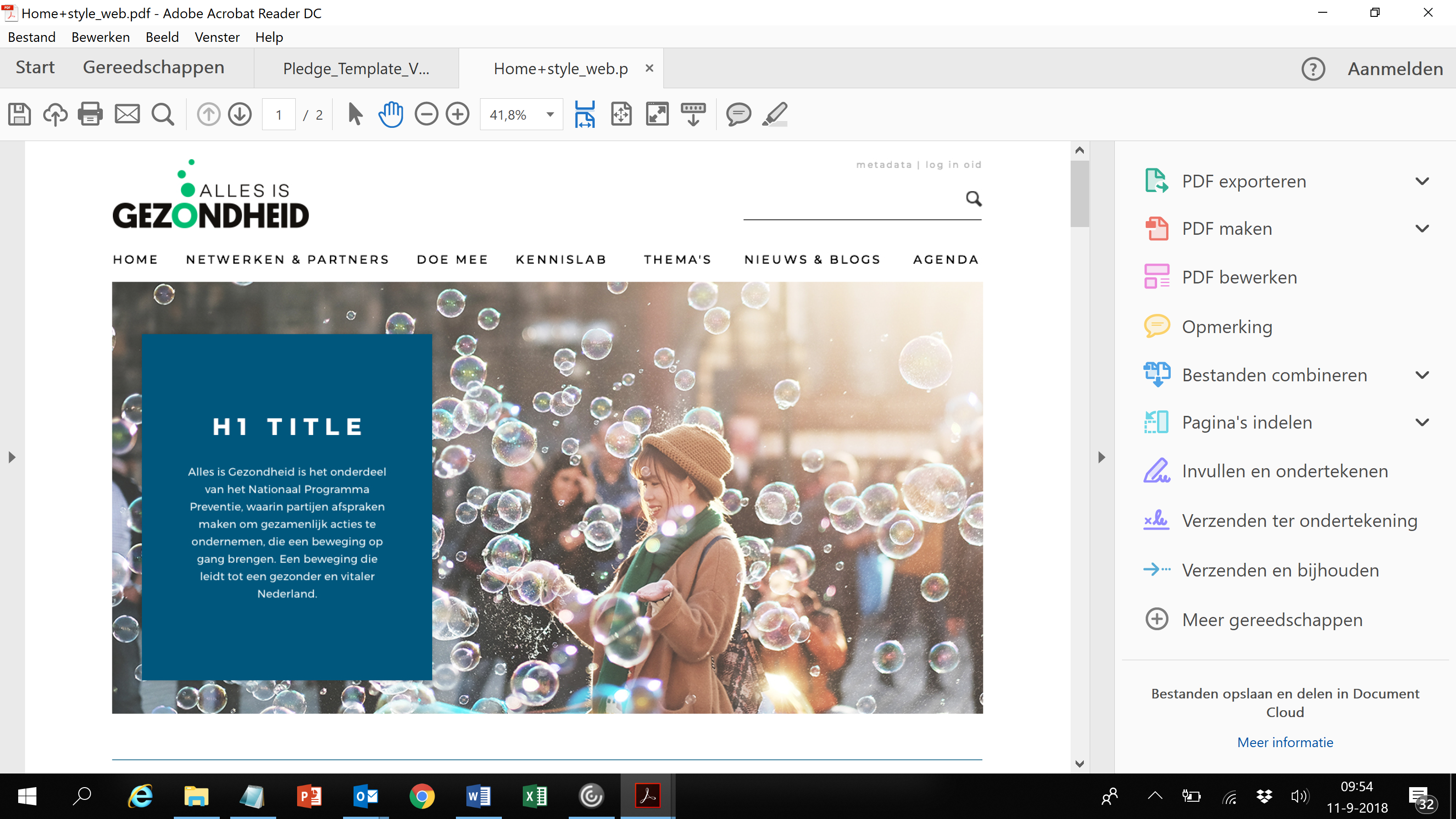 


<logo(s) deelnemende ORGANISATIES en Alles is Gezondheid>MISSIEMet zoveel mogelijk partners zet Alles is Gezondheid zich in voor een Nederland waarin iedereen gezond en gelukkig isJa, Wij ORGANISATIE(s) XXXXX ……………… onderschrijven de missie van Alles is Gezondheid en beloven speciaal hiervoor de onderstaande activiteiten uit te voeren.Bijdrage aan vitaler en gezonder Nederland:Activiteit/actie 1 (SMART geformuleerd)…………..Activiteit/actie 2 (SMART geformuleerd)…………..Activiteit/actie 3 (SMART geformuleerd)…………..Activiteit/actie 4 (SMART geformuleerd)…………..Activiteit/actie 5 (SMART geformuleerd)…………..Hierboven beschrijft u per activiteit zo concreet mogelijk uw bijdrage in termen van: met welk doel gaat u wat doen, met wie, op welke manier en in welke periode? Kies maximaal 5 nieuwe/extra activiteiten/acties die u gaat uitvoeren naast uw bestaande/lopende activiteiten. Het liefst samen met partners buiten uw reguliere werkveld of domein (integrale benadering), met aandacht voor vernieuwing en de mogelijkheid om opgedane kennis en ervaring te delen met de rest van het netwerk (kennisdeling en borging).   Tevens beloven wij mee te werken aan de (jaarlijkse) monitoring over de uitvoering van de activiteiten en voortgang van de pledge. Datum:	Handtekening: 
Bestuurder deelnemende organisatie(s) of namens samenwerkende partijen